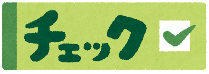 次の問題に答えましょう。　①　次の（　　　　　）にあてはまることばをかきいれましょう。　　　たし算の答えを（　　　　　）、ひき算の答えを（　　　　　）、かけ算の答えを（　　　　　）、わり算の答えを（　　　　　）といいます。　②　数字でかきましょう。　　　㋐　二四千億　　　　　　　　　　    　　（　  　　      　　　　　　　　　　　　　　）　　㋑　1000万を６３こ集めた数　　　     　 （　　  　      　　　　　　　　　　　　　　　）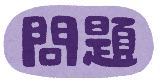 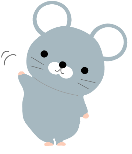 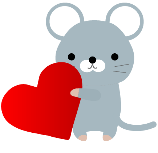 　むかしの算数の本に吉田光由がかいた「塵劫記（じんこうき）」という本があり、その中に「ねずみ算」についてかかれているところがあります。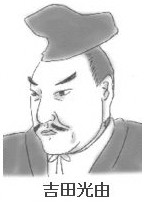  じゅんさんは、９８ひきになる理由を次のようにせつめいしました。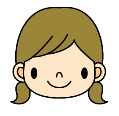 （１）じゅんさんのせつめいをもとに、３月のねずみの数をもとめるせつめいをするとどのようになりますか。　　　次のかきだしにつづけて、３月のねずみの数をもとめるせつめいを、言葉と式を使ってかきましょう。　（２）１２月の「二百七十六億八千二百五十七万四千四百二」ひきを数字でかきましょう。　　　　　　　　　　　　　　　　　　　　　　　　　　　（　　　　　　　　　　　　　　　　　　）４年４ 一億をこえる数　　　組　　　番名前（　　　　　　　　　　　　　）